Załącznik nr 2 – Szczegółowy opis przedmiotu zamówienia Lp.NazwaOpisIlość Zadanie częściowe nr 1 – Zakup, dostawa i dokonanie nasadzeń sadzonekZadanie częściowe nr 1 – Zakup, dostawa i dokonanie nasadzeń sadzonekZadanie częściowe nr 1 – Zakup, dostawa i dokonanie nasadzeń sadzonekZadanie częściowe nr 1 – Zakup, dostawa i dokonanie nasadzeń sadzonek1.DrzewaJodła pospolita – 2 szt., Świerk pospolity, 1 szt., lipa drobnolistna – 1 szt., brzoza brodawkowata – 1 szt., buk zwyczajny – 1 szt., klon zwyczajny – 1 szt., grab pospolity 1 szt.8 szt.2.KrzewyW tym: lilak pospolity, forsycja europejska, bluszcz pospolity, dereń biały, głóg jednoszyjkowy100 szt.3.BylinyW tym: róża dzika, róża girlandowa, róża sina, róża rdzawa, róża kutnerowata, miodunka ćma, śnieżyca wiosenna, pierwiosnek lekarski, sasanka zwyczajna, kosaciec syberyjski itp.500 szt.4.Zakup ziemi, kory i geowłókniny do wykonania nasadzeńDo zagospodarowania teren około 600 m2 . Potrzeba 600m3 ziemi i kory,  500m2 geowłókniny1 kplZadanie częściowe nr 2 – Dostawa małych elementów drewnianychZadanie częściowe nr 2 – Dostawa małych elementów drewnianychZadanie częściowe nr 2 – Dostawa małych elementów drewnianychZadanie częściowe nr 2 – Dostawa małych elementów drewnianych5.Budka lęgowa dla ptakówBudka lęgowa dla wróbla i sikorki typu Awymiary budki:wysokość całkowita bez listew - 35 cm ( z listwami 52 cm)
podstawa wewnątrz - 11 x 11 cm
otwór wlotowy - 3,3 cmwysokość dolnej krawędzi otworu wlotowego od dna - ok. 21 cmgrubość desek - 2 cmgrubość wlotu - 6cm2 szt.6.Domek dla owadówDom składa się z 9 różnej wielkości komór z naturalnym wypełnieniem tj. rurki o różnej średnicy, drewniane klocki dla dzikich pszczół, szyszki dla biedronek, skorków, pająków i chrząszczy oraz specjalne komory z wejściem dla trzmieli i motyli. Waga: 4 kg, Materiał: drewno naturalne, rurki bambus, klocki drewno, szyszki, siatka metalWys. 51 cm, szer. 35 cm, gł. 10 cm2 szt.Zadanie częściowe nr 3 – Dostawa elementów małej architekturyZadanie częściowe nr 3 – Dostawa elementów małej architekturyZadanie częściowe nr 3 – Dostawa elementów małej architekturyZadanie częściowe nr 3 – Dostawa elementów małej architektury7.Ławka z oparciem8 sztuk.- ławka wykonana z drewna i metalowego stelażu z grubych kształtowników.Wymiary : długość siedziska: 100 cm, długość całkowita: 117 cm, wysokość siedziska: 45 cm, wysokość całkowita: 45 cm, szerokość całkowita: 45 cm,szerokość siedziska: 45 cm, wymiary deski: 4,5 cm / 7 cm, wymiar kształtownika 8cm x 4cm, masa całkowita 21 kgŁawka wykonana z drewna skandynawskiego podwójnie impregnowanego  ( 8 kolorów do wyboru) Deski suszone, malowane zanurzeniowo.Konstrukcja stalowa spawana wykonana z zastosowaniem stali gatunku  S235. Stelaż cynkowany i malowany proszkowo.Możliwość montażu ławki do podłoża przez otwory fi 9mm2 sztuki. - ławka wykonana z drewna i metalowego stelażu z grubych kształtowników.Wymiary : długość siedziska: 150 cm, długość całkowita: 168 cm, wysokość siedziska: 45 cm, wysokość całkowita: 45 cm, szerokość całkowita: 45 cm,szerokość siedziska: 45 cm, wymiary deski: 4,5 cm / 7 cm, wymiar kształtownika 8cm x 4cm, masa całkowita 27 kgŁawka wykonana z drewna skandynawskiego podwójnie impregnowanego  ( 8 kolorów do wyboru) Deski suszone, malowane zanurzeniowo.Konstrukcja stalowa spawana wykonana z zastosowaniem stali gatunku  S235. Stelaż cynkowany i malowany proszkowo.Możliwość montażu ławki do podłożą przez otwory fi 9mm10 szt.8.Ławka bez oparciaŁawka wykonana z drewna i metalowego stelażu, który wykonany jest z grubych kształtowników.Wymiary : długość siedziska: 100 cm, długość całkowita: 117 cm, wysokość siedziska: 45 cm, wysokość całkowita: 45 cm, szerokość całkowita: 45 cm,szerokość siedziska: 45 cm, wymiary deski: 4,5 cm / 7 cm, wymiar kształtownika 8cm x 4cm oraz 5 cm x 2,5 cm, masa całkowita 21 kgŁawka wykonana z drewna skandynawskiego podwójnie impregnowanego( 8 kolorów do wyboru) . Deski suszone, malowane zanurzeniowo. Konstrukcja stalowa spawana wykonana z zastosowaniem stali gatunku  S235. Stelaż cynkowany i malowany proszkowo.Możliwość montażu ławki do podłoża przez otwory fi 9mm6 szt.9.Mostek drewnianyMost drewniany z balustradą impregnowany. Ozdobny mostek ogrodowy wykonany z litego miękkiego drewna. Dane techniczne: kolor: czerwono-brązowy,wymiary: 235 x 75 x 109 cm (dł. x szer. x wys.), wielkość kolumny: ok. 6 x 6 cm, materiał: miękkie drewno impregnowane, nośność statyczna: maksymalnie ok. 250 kg ,odporny na warunki atmosferyczne1 szt.10.Zegar słonecznyZegar słoneczny posiada stalowy pręt który rzuca cień wskazując godzinę.Dane techniczne:Wymiary – średnica 60 cm,Wymiary Strefy bezpieczeństwa – średnica 3,6 mWysokość 75 cmProdukt zgodny z EN 1176-1:2017Kategoria wiekowa 7-99 lat1 szt.Zadanie częściowe nr 4 – Zakup i dostawa pomocy dydaktycznychZadanie częściowe nr 4 – Zakup i dostawa pomocy dydaktycznychZadanie częściowe nr 4 – Zakup i dostawa pomocy dydaktycznychZadanie częściowe nr 4 – Zakup i dostawa pomocy dydaktycznych11.LornetkiLornetka o budowie dachopryzmatycznej:Cechy: -obiektyw 25 mm, -powiększenie 10x, -pryzmaty BK7, -pole widzenia 96 m z 1000 m, -sprawność zmierzchowa 15,81, -jasność względna 6,25, -ogniskowanie centralne, -waga 250 g, -wym. 29 x 111 x 105 mm.Zawartość:lornetka, pasek do lornetki, nylonowy pokrowiec.10 szt.12.LupyLupa w metalowej obudowie 90 mm Duża szklana lupa w metalowej obudowie z wygodnym uchwytem, zapewnia 4x powiększenie obrazu.10 szt.13.Atlas roślinAtlas roślin – autor: Aleksandra Halarewicz – 2 szt. - Opis: W książce zamieszczono opisy i fotografie 160 gatunków roślin zielonych oraz 40 gatunków drzew i krzewów. Są to zarówno taksony bardzo pospolite, jak i rzadkie, a nawet ginące, objęte częściową lub całkowitą ochroną gatunkową. Podstawowym kryterium doboru było uwzględnienie wyłącznie roślin kwiatowych, dziko rosnących i należących do różnych rodzin botanicznych, Rok wydania: 2024, Ilość stron: 192Atlas roślin ogrodowych – autor: Agnieszka Gawłowska – 2 szt. – Opis: Atlas roślin ogrodowych to uszeregowane w porządku alfabetycznym opisy najczęściej spotykanych gatunków roślin jednorocznych, dwuletnich oraz bylin. Książka zawiera najważniejsze informacje dotyczące ich preferencji i okresów kwitnienia, a także szereg fachowych porad w zakresie pielęgnacji, rozmnażania oraz możliwych zastosowań. Dzięki temu zarówno początkujący ogrodnicy, jak i bardziej zaawansowani miłośnicy roślin będą mogli stworzyć swoje własne, oryginalne kompozycje. - Ilość stron: 192, Format: 24.7 x 17, Rok wydania: 2023Atlas dzikich roślin jadalnych – autor: Monika Fijołek - 2 szt.- Opis: Atlas dostarcza wiedzy o ich występowaniu, rozpoznawaniu, właściwościach i zastosowaniu w kuchni. Cennym uzupełnieniem są przepisy kulinarne. –Rok wydania: 2023, Ilość stron: 192Atlas roślin leczniczych – autor: Małgorzata Mederska - 2 szt. – Opis: To książka dla tych osób, które cenią sobie kontakt z naturą i chcą wykorzystywać ją w swoim codziennym życiu. W atlasie można znaleźć aż 250 gatunków roślin i są to wyłącznie te, które w Polsce nie są objęte ochroną. Rok wydania: 2023, Ilość stron 192Alas ziół. Kulinarne wykorzystanie roślin dziko rosnących – autor: Aleksandra Halarewicz - 2 szt. – Opis: W atlasie zamieszczono charakterystyki i fotografie 120 ziół, urozmaicone szczegółowymi opisami ich zastosowania i interesującymi ciekawostkami. Znajdują się tu zarówno zioła i przyprawy popularne, jak i te mniej znane, lecz warte poznania i stosowania. Rok wydania: 2022, Ilość stron: 19210 szt.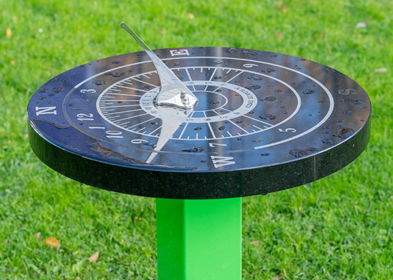 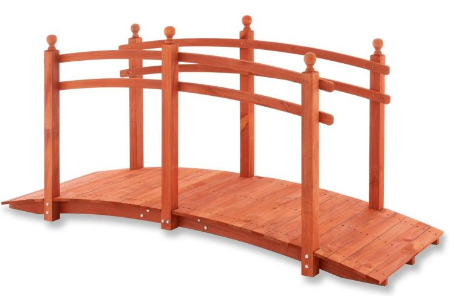 